Publicado en Barcelona el 23/06/2020 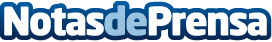 IEBS apuesta por el trabajo remoto de forma indefinidaLa implantación de esta medida tiene como objetivo mejorar la calidad de vida de sus empleadosDatos de contacto:Dpto. Comunicación IEBS Business School   comunicacion@iebschool.com +34 935 035 579Nota de prensa publicada en: https://www.notasdeprensa.es/iebs-apuesta-por-el-trabajo-remoto-de-forma Categorias: Nacional Sociedad E-Commerce Recursos humanos http://www.notasdeprensa.es